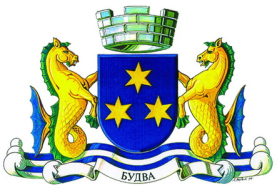 OPŠTINA BUDVABroj : 01- 3147/4Budva, 24.09.2019.godineNa osnovu člana 30  Zakona o javnim nabavkama („Službeni list CG“, br. 42/11, 57/14, 28/15 i 42/17 ) i Pravilnika  o sadržaju akata i obrascima za sprovođenje nabavki male vrijednosti (Službeni  list CG, broj 49/17 i 54/17), Opština Budva  objavljujeZAHTJEV ZA DOSTAVLJANJE PONUDAZA NABAVKE MALE VRIJEDNOSTI  robaNabavka   firewall-a     CPV – Jedinstveni rječnik javnih nabavki          48730000-4 Softverski paket za bezbjednostProcijenjena vrijednost nabavke sa uračunatim PDV-om: 10000,00 €.- Ponuđač je dužan u ponudi da dostavi tehnički dio ponude u skladu sa zahtjevima preciziranim tehničkom specifikacijom predmetne javne nabavke.Ponuđač je obavezan da izvrši isporuku, konfiguraciju, ugradnju i puštanje u rad opreme u skladu sa zahtjevom naručioca. Garantni rok : Garantni rok za predmetnu opremu je prema zahtjevima iz prethodno navedene specifikacije.Kompletne troškove rada prilikom zamjene i troškove svih zamijenjenih i ugrađenih dijelova tokom garantnog perioda, snosi Ponuđač. Ponuđač će biti dužan da po isporuci dostavi potvrdu sa oznakama, trajanjem i tipom garancije za sve predmetne komponente. Tip i trajanje garancije dokazuju se potvrdom proizvođača i moraju biti provjerljivi na zvaničnoj servisnoj internet stranici proizvođača. Garancije kvaliteta: Ponuđač je obavezan da  dostavi izjavu da je oprema nova i nekorišćena.Ponuđač mora da dostavi dokaz da je autorizovan od strane proizvođača opreme da je sertifikovan/kvalifikovan za isporuku usluga instalacije i tehničke podrške za opremu i softver koji su predmet nabavke.Ponuđač mora da dostavi dokaze da ima minimum dva sertifikovana tehnička lica za instalaciju i konfigurisanje ponuđene opreme. Način sprovođenja kontrole kvaliteta: Komisija za prijem opreme Naručioca će izvršiti kvalitativan i kvantitativan prijem opreme i utvrditi da li isporučena oprema odgovara tehničkim zahtjevima i specifikaciji opreme naručioca. Ponuđač snosi troškove naknade korišćenja patenata i odgovoran je za povredu zaštićenih prava intelektualne svojine trećih lica.Rok plaćanja je: po privremenim mjesečnim situacijama, u roku od 20 dana od dana prijema faktureNačin plaćanja je:virmanski  Rok izvršenja ugovora je 365  dana od dana  potpisivanja ugovora. najniža ponuđena cijena	broj bodovaVrednovanje ponuda po kriterijumu najniže ponuđena cijena vršiće se na sljedeći način: najniža ponuđena cijena = maksimalan broj bodova (100 bodova)Ponuđaču koji ponudi najnižu cijenu dodjeljuje se maksimalan broj bodova  dok ostali ponuđači dobijaju proporcionalan broj bodova u odnosu na najnižu ponuđenu cijenu, odnosno prema formuli:                	najniža ponuđena cijena x maks.broj bodova
broj bodova =               ponuđena cijenaPonude se predaju  radnim danima od 08.30 do 14.00 sati, zaključno sa danom30.09.2019. godine do 09.30 sati.Ponude se mogu predati:√ neposrednom predajom na arhivi naručioca na adresi  Trg Sunca 3, Budva.√ preporučenom pošiljkom sa povratnicom na adresi Trg Sunca 3, Budva Javno otvaranje ponuda, kome mogu prisustvovati ovlašćeni predstavnici ponuđača sa priloženim punomoćjem potpisanim od strane ovlašćenog lica, održaće se dana  30.09.2019. godine u 10.00. sati,  u prostorijama opštine Budva, kancelarija 45, na adresi Trg Sunca 3, Budva.Obavještenje o ishodu postupka naručilac će dostaviti ponuđačima koji su dostavili ponude u roku od tri dana od dana izjavljene saglasnosti ovlašćene osobe naručioca.Način određivanja  predmeta  i  procijenjene vrijednosti javne nabavke:Predmet  nabavke male vrijednosti -  Nabavka  firewall-a– određen je Planom javnih nabavki  za 2019.godinu – amandman II,   broj 01-229/3 objavljen 11.06.2019.godine.Procjenu vrijednosti je izvršio Centar za informacione tehnologije. Uslovi za učešće u postupku javne nabavkea) Obavezni usloviU postupku javne nabavke može da učestvuje samo ponuđač koji:1) je upisan u registar kod organa nadležnog za registraciju privrednih subjekata;2) je uredno izvršio sve obaveze po osnovu poreza i doprinosa u skladu sa zakonom, odnosno propisima države u kojoj ima sjedište;3) dokaže da on odnosno njegov zakonski zastupnik nije pravosnažno osuđivan za neko od krivičnih djela organizovanog kriminala sa elementima korupcije, pranja novca i prevare;Dokazivanje ispunjenosti obaveznih uslovaIspunjenost obaveznih uslova dokazuje se dostavljanjem:1) dokaza o registraciji kod organa nadležnog za registraciju privrednih subjekata sa podacima o ovlašćenim licima ponuđača;2) dokaza izdatog od organa nadležnog za poslove poreza da su uredno prijavljene, obračunate i izvršene sve obaveze po osnovu poreza i doprinosa do 90 dana prije dana javnog otvaranja ponuda, u skladu sa propisima Crne Gore, odnosno propisima države u kojoj ponuđač ima sjedište;3) dokaza nadležnog organa izdatog na osnovu kaznene evidencije, koji ne smije biti stariji od šest mjeseci do dana javnog otvaranja ponuda;Pored gore navedenih uslova ponuđač mora ispunjavati uslove u skladu sa članom 17 Zakona o javnim nabavkama.Ponuđač je dužan da ponudu pripremi kao jedinstvenu cjelinu i da svaku prvu stranicu svakog lista i ukupni broj listova ponude označi rednim brojem, osim garancije ponude, kataloga, fotografija, publikacija i slično.Dokumenta koja sačinjava ponuđač, a koja čine sastavni dio ponude moraju biti potpisana od strane ovlašćenog lica ponuđača ili lica koje on ovlasti.Na omotu ponude navodi se: ponuda, broj Zahtjeva za dostavljanje ponude, naziv i sjedište naručioca, naziv, sjedište, odnosno ime i adresa ponuđača i tekst: "Ne otvaraj prije javnog otvaranja ponuda".U slučaju podnošenja zajedničke ponude, na omotu je potrebno naznačiti da se radi o zajedničkoj ponudi i navesti puni naziv ponuđača i adresu na koju će ponuda biti vraćena u slučaju da je neblagovremena.Ponuđač je dužan da ponudu sačini na obrascima iz tenderske dokumentacije uz mogućnost korišćenja svog memoranduma. Ponuđač može da, u roku za dostavljanje ponuda, mijenja ili dopunjava ponudu ili da od ponude odustane na način predviđen za pripremanje i dostavljanje ponude, pri čemu je dužan da jasno naznači koji dio ponude mijenja ili dopunjava.U skladu sa članom 107 Zakona o javnim nabavkama,  ukoliko ponuđač čija je ponuda izabrana kao najpovoljnija ne potpiše ugovor ili uz potpisani ugovor ne dostavi garanciju za dobro izvršenje ugovora (ukoliko je zahtijevana), originalne dokaze ili ovjerenu kopiju dokaza  naručilac će zaključiti ugovor sa sljedećim najpovoljnijim ponuđačem, ako razlika u cijeni nije veća od 10%  u odnosu na prvobitno izabranu ponudu ili će poništiti postupak nabavke male vrijednosti.U skladu sa Pravilnikom  za postupanje Opštine Budva o sprovođenju postupka nabavke male vrijednosti: “Na obavještenje o ishodu postupka nije dopuštena žalba Državnoj komisiji za kontrolu postupka javnih nabavki.”Rok važenja ponudePeriod važenja ponude je 60 dana od dana javnog otvaranja ponuda.OBRAZAC PONUDE SA OBRASCIMA KOJE PRIPREMA PONUĐAČ             (naziv ponuđača)	      	  podnosiOPŠTINI  BUDVAP O N U D Upo Zahtjevu  za dostavljanje ponuda  broj 01-3147/4  od 24.09.2019. godine za nabavku    FIREWALL-aZA predmet nabavke u cjeliniSADRŽAJ PONUDENaslovna strana ponudeSadržaj ponude Popunjeni podaci o ponudi i ponuđačuUgovor o zajedničkom nastupanju u slučaju zajedničke ponudePopunjen obrazac finansijskog dijela ponudeIzjava/e o postojanju ili nepostojanju sukoba interesa kod ponuđača, podnosioca zajedničke ponude, podizvođača ili podugovaračaDokazi za dokazivanje ispunjenosti obaveznih uslova za učešće u postupku javnog nadmetanjaDokazi o ispunjenosti fakultativnih uslova za učešće u postupku javnog nadmetanjaPotpisan Nacrt ugovora o javnoj nabavciPODACI O PONUDI I PONUĐAČU  Ponuda se podnosi kao: Samostalna ponuda Samostalna ponuda sa podizvođačem/podugovaračem  Zajednička ponuda Zajednička ponuda sa  podizvođačem/podugovaračemPodaci o podnosiocu samostalne ponude:Podaci o podugovaraču /podizvođaču u okviru samostalne ponudePodaci o podnosiocu zajedničke ponude Podaci o nosiocu zajedničke ponude:Podaci o članu zajedničke ponude:Podaci o podugovaraču /podizvođaču u okviru zajedničke ponudeFINANSIJSKI DIO PONUDEUslovi ponude:Ovlašćeno lice ponuđača  ___________________________(ime, prezime i funkcija)___________________________(svojeručni potpis)						M.P.IZJAVA O NEPOSTOJANJU SUKOBA INTERESA NA STRANI PONUĐAČA,PODNOSIOCA ZAJEDNIČKE PONUDE, PODIZVOĐAČA /PODUGOVARAČA______________(ponuđač)______________Broj: ________________Mjesto i datum: ______________________Ovlašćeno lice ponuđača/člana zajedničke ponude, podizvođača/podugovarača ______________, ( ime i prezime i radno mjesto ) u skladu sa članom 17 stav 3 Zakona o javnim nabavkama („Službeni list CG”, br. 42/11, 57/14, 28/15 i 42/17) dajeIzjavuda nije u sukobu interesa sa licima naručioca navedenim u izjavama o nepostojanju sukoba interesa na strani naručioca, koje su sastavni dio predmetne Tenderske dokumentacije broj ___ od ________ godine za nabavku            (opis predmeta)           , u smislu člana 17 stav 1 Zakona o javnim nabavkama i da ne postoje razlozi za sukob interesa na strani ovog ponuđača, u smislu člana 17 stav 2 istog zakona.Ovlašćeno lice ponuđača  ___________________________(ime, prezime i funkcija)___________________________(svojeručni potpis)						M.P.DOKAZI ZA DOKAZIVANJE ISPUNJENOSTI OBAVEZNIH USLOVA ZA UČEŠĆE U POSTUPKU JAVNOG NADMETANJADostaviti:- dokaz o registraciji izdatog od organa nadležnog za registraciju privrednih subjekata sa podacima o ovlašćenim licima ponuđača;- dokaz izdat od organa nadležnog za poslove poreza (državne i lokalne uprave) da su uredno prijavljene, obračunate i izvršene sve obaveze po osnovu poreza i doprinosa do 90 dana prije dana javnog otvaranja ponuda, u skladu sa propisima Crne Gore, odnosno propisima države u kojoj ponuđač ima sjedište;- dokaz nadležnog organa izdatog na osnovu kaznene evidencije, koji ne smije biti stariji od šest mjeseci do dana javnog otvaranja ponuda, da ponuđač, odnosno njegov zakonski zastupnik nije pravosnažno osuđivan za neko od krivičnih djela organizovanog kriminala sa elementima korupcije, pranja novca i prevare;NACRT UGOVORA O JAVNOJ NABAVCIOvaj ugovor zaključen je  između:Naručioca: OPŠTINA BUDVA sa sjedištem u Budvi, ulica Trg Sunca 3, PIB: 02005409, Matični broj: 02005409, Broj računa: 510-9786-73, Naziv banke: Crnogorska komercijalna banka ad, Podgorica, filijala Budva,  koju zastupa Marko Carević, predsjednik (u daljem tekstu: Naručilac)iPonuđača____________________ sa sjedištem u ________________, ulica____________, Broj računa: ______________, Naziv banke:_______________,  koga zastupa ___________, (u daljem tekstu: Dobavljač).I  PREDMET UGOVORAČlan 1Predmet ovog Ugovora je nabavku  FIREWALL-a,  prema Zahtjevu za dostavljanje ponuda za  postupak nabavke male vrijednosti za izbor najpovoljnije ponude za nabavku roba broj  01- 3147/4  od 24.09.2019. godine, Obavještenja o ishodu postupka  broj _________ od _________. godine i prema ponudi  dobavljača  broj ________ od ___________.Član 2Dobavljač se obavezuje da naručiocu isporuči FIREWALL, u svemu prema Specifikaciji i prihvaćenoj ponudi br. _______  od __________. godine koja čini sastavni dio Ugovora.Za  izvršenu isporuku dobavljač  je dužan ispostaviti naručiocu fakturu potpisanu od ovlašćenog lica, sa uračunatim PDV-om. Faktura mora sadržati broj ugovora po kojem se plaćanje vrši.II   CIJENA I NAČIN PLAĆANJAČlan 3Ukupna cijena za  ispručenu robu navedenu u članu 1 ovog Ugovora iznosi ____________ € bez PDV-a, PDV iznosi _________€, ukupan iznos sa PDV-om ________€ (slovima). Naručilac se obavezuje da će plaćanje vršiti  u roku od 20 dana od dana isporuke robe i  prijema fakture   na žiro račun  broj _____________kod  ___________ banke.III ROKČlan 4Dobavljač se obavezuje da ugovorenu  nabavku iz člana 1 ovog ugovora kontinuirano izvršava u roku od 365 dana od dana zaključivanja ugovora.Po prijemu robe imenovano lice od strane naručioca je obavezno da potvrdi prijem koji potpisuju i ovjeravaju predstavnci ugovornih strana.Ovaj Ugovor se primjenjuje od dana potpisivanja.V  RASKID UGOVORAČlan 7Ugovorne strane su saglasne da do raskida ovog Ugovora može doći ako dobavljač ne bude izvršavao svoje obaveze u rokovima i na način predviđen  ovim Ugovorom: U slučaju kada naručilac ustanovi da kvalitet robe koja je predmet ovog ugovora, odstupa od traženog, odnosno ponuđenog kvaliteta iz ponude dobavljača, U slučaju kada se dobavljač ne pridržava svojih obaveza u rokovima i na način predviđen ovim ugovoram, kao  i u drugim slučajevima nesavjesnog obavljanja posla. Naručilac je obavezan da u slučaju uočavanja propusta u obavljanju posla pisanim putem pozove dobavljača i da putem Zapisnika zajednički konstatuju uzrok i obim uočenih propusta. Ukoliko se dobavljač ne odazove pozivu naručioca, naručilac angažuje treće lice na teret dobavljača.VII ANTIKORUPCIJSKA KLAUZULAČlan 8Ugovor o javnoj nabavci koji je zaključen uz kršenje antikorupcijskog pravila u skladu sa odredbama člana 15 ZJN (Sl.list CG br. 42/11, 57/14, 28/15 i 42/17) ništav je.Ugovorne strane se obavezuju da će pokrenuti mjere kojima će se spriječiti bilo koja koruptivna radnja u toku realizacije ugovora. Ukoliko se utvrdi da bilo koja ugovorena norma predmet koruptivne radnje ugovor će se smatrati ništavnim.VIII  OSTALE ODREDBEČlan 9Za sve što nije definisano ovim ugovorom primjenjivaće se odredbe Zakona o obligacionim odnosima.Eventualne nesporazume koji mogu da se pojave u vezi ovog Ugovora ugovorne strane će pokušati da  riješe sporazumno.Sve sporove koji nastanu u vezi ovog Ugovora rješavaće Privredni sud u Podgorici.Član 10Ovaj ugovor je pravno valjano zaključen i potpisan od dolje navedenih ovlašćenih zakonskih zastupnika strana ugovora i sačinjen je u 6 (šest) istovjetnih primjeraka, od kojih su po dva (2) primjerka za svaku od ugovornih strana, a ostala dva primjerka za potrebe ovjere.               NARUČILAC	                                              DOBAVLJAČ_____________________________		            ______________________________SAGLASAN SA NACRTOM  UGOVORA  Ovlašćeno lice ponuđača _______________________(ime, prezime i funkcija)_______________________(svojeručni potpis)Napomena: konačni tekst ugovora o javnoj nabavci biće sačinjen u skladu sa članom 107 stav 2 Zakona o javnim nabavkama nabavkama („Službeni list CG”, br. 42/11, 57/14, 28/15 i 42/17).Službenica  za javne  nabavke                                                        Ovlašćeno lice naručioca                                                                                                                    PREDSJEDNIKMiroslava   Kunjić                                                                                   Marko Carević_________________________                 M.P.	 	(Memorandum ponuđača )_____________Broj  Mjesto i datum  U skladu sa Odredbama Zakona o javnim nabavkama Crne Gore („Sl.list CG“ br. 42/11, 57/14, 28/15 i 42/17) i člana 7 stav 6 Pravilnika o sadržaju akta i obrascima za sprovođenje nabavke male vrijednosti („Službeni list CG“, br. 49/17), dajemo sljedeću;I Z J A V UPod punom moralnom, materijalnom i krivičnom odgovornošću izjavljujemo da uslove iz člana 65 Zakona o javnim nabavkama CG u potpunosti ispunjavamo.Ova izjava je sastavni dio dokumentacije predmeta javne nabavke tj. zahtjeva za dostavljanje ponuda.Potpis ovlašćenog licaDatum i mjesto potpisivanjaM PNaručilac: 
Opština BudvaKontakt osoba/e: 
Miroslava Kunjić, službenica za javne nabavkeAdresa: 
Trg Sunca 3Poštanski broj: 
85 310 Grad: 
BudvaIdentifikacioni broj: 
02005409Telefon: 
033454017Fax: 
033454017Elektronska pošta (e-mail): javne.nabavke@budva.me
mira.kunjic@budva.meInternet stranica (web): 
www.budva.meR.B.Opis predmeta nabavke, odnosno dijela predmeta nabavkeBitne karakteristike predmeta nabavke u pogledu kvaliteta, performansi i/ili dimenzijaJedinica mjereKoličina 1Firewall uređajFirewall uređaj sa  licencom za firewall softver od minimano 12 mjeseciSva softverska rješenja moraju se izvršavati samo na jednom uređaju, bez potrebe dokupljivanja dodatnih HW ili Virtuelnih uređaja.Upravljanje uređajem mora da bude omogućeno kroz centralizovano konzolu kao “cloud” servis. Uređaj mora da ima opcionu mogućnost da komunicira sa podržanim endpoint klijentom i da postoji informacija na “firewallu” o stanju endpointa, da li je kompromitovan ili ne. Zavisno od stanja endpoint-a treba da ima mogućnost da dinamički kreira sigurnosna pravila koja omogućavaju ili onemogućavaju pristup endpoint-a prema određenoj sigurnosnoj zoni.Sva softverska rješenja i hardverski uređaj moraju biti od istog proizvođača.Softverska licenca mora omogućiti neograničeno korišćenje „firewall“  funkcionalnosti za period od minimum 12 mjeseci od dana aktivacije licence.Softverska licenca ne smije imati ograničenje na broj korisnika i računara koje „firewall“ rješenje opslužuje.Podrška za instalaciju softverskog rješenja na Vmware, Citrix XEN, HyperV kao i na Amazon (AMI).Integrisano izvještavanje bez kupovine dodatne licence.Neophodne „Firewall“ funkcionalnosti:Osnovne Internet gateway funkcionalnosti kroz „firewall“, mrežne alate i servise, rutiranje, NAT, omogućavanje udaljenog korisničkog VPN pristupa mreži putem PPTP, L2TP, IPSEC i SSL protokola i omogućavanje site-to-site VPN konekcija putem IPSEC i SSL protokola. Mogućnost kreiranja sigurnosnih pravila po korisniku sistema i integracija sa eksternim izvorima za autentifikaciju. Blokiranje saobraćaja po državama/kontinentima (inbound/outbound), color coded grupisanje firewall polisa, time based firewall polise (polise koje su definisane vremenom).Neophodne Network Protection funkcionalnosti:Detekcija i sprječavanje sofisticiranih napada koje „firewall“ ne može sam zaustaviti.Konfigurativni „Intrusion Protection System“ (IPS) i „Flood Protection“ protiv „denial of service“ (DoS) napada.Podrška za Cisco VPN klijente, clientless vpn pristup za sledeće protokole (RDP, VNC, Telnet, HTTP/S), Plug ‘n’ play site to site konekcija putem hardware-a uređaja istog proizvođača.Podrška za uplink failover koristeći UMTS/3G USB stick.One time password funkcionalnost koja je integrisana na uređaju bez kupovine dodatne licence (OTP) kao i podrška za hardverski OTP token.Mogućnost da korisnici sami download-uju SSL VPN klijenta sa portala koji se nalazi na samom uređaju.Podrška za IPv6, VLAN tagging, podrška za link agregaciju, WAN uplink balancing, dinamičko rutiranje (OSPF, BGP), mogućnost kreiranja DHCP servera za svaki interfejs na uređaju, podrška za QoS (određivanje garantovanog i maksimalnog protoka za aplikacije i protokole).Neophodne „Web Protection“ funkcionalnostiZaštita klijenata od web prijetnji kroz dual anti-virus engine i kontrola njihovog pristupa web sadržaju. Mogućnost detekcije i ograničavanja korišćenja neželjenih aplikacija zbog veće sigurnosti i štednje resursa neophodnih za poslovne potrebe.Mogućnost inspekcije HTTPS saobraćaja.Mogućnost korišćenja transparent moda sa autentifikacijom (AD, Browser).Mogućnost korišćenja Full Transparent proxy moda, mogućnost podešavanja upstream proxy-a (parent proxy) u zavisnosti od Source IP adrese, user/grupe, vremena, domena i URL-a.Mogućnost korišćenja HTTP Proxy PAC file-a na samom uređaju.Korišćenje cache-iranja na samom uređaju bez dodatne licence.Integrisana dva antivirus engine-a različitih proizvođača.Podrška za Active Directory SSO, Apple open directory SSO, RADIUS, TACACS+, basic user, browser i eDirectory SSO autentifikaciju, mogućnost autentifikacije po operativnom sistemu (Windows, MAC OS X, Kindle, Blackberry).Korišćenje različitih vrsta autentifikacije za različite mrežne segmente.Mogućnost važenja polisa po vremenu/danima.Mogućnost filtriranja web saobraćaja po kategorijama sajtova (minimum 90).Omogućavanje ili blokiranje saobraćaja korišćenjem kategorija u određeno vrijeme / dan.Mogućnost korišćenja kategorija u blacklist modu (zabraniti sve kategorije osim označenih).Mogućnost korišćenja izuzetaka koristeći source /destination/domain/server/categories kao uslove.Filtriranje saobraćaja bazirano na aplikacijama ili servisima.Dinamičko blokiranje aplikacija u zavisnosti od rizika i indeksa produktivnosti .Neophodne „Web Application Firewall“ funkcionalnostiMogućnost  Reverse proxy funkcionalnostiMogućnost URL hardening engine Mogućnost  za  SQL injection zaštituMogućnost za  Cross-site scripting zaštituMogućnost  za dvostruku antivirusnu zaštitu Mogućnost za HTTPS (SSL) encryption offloadingMogućnost za Cookie signing sa digitalnim podpisima Mogućnost  Path-based rutiranjePodrška za Outlook anywhere protocol supportPodrška za odvajanje virtuelnih i fizičkih servera Podrška za integrisani balanser opterećenja više serveraOpcije za promjenu  WAF perfomantnih parametaraOpcija ograničenja veličine skeniranjaDozvola/Blokiranje  IP adresnih opsegaNeophodne „Email Protection“ funkcionalnostiSkeniranje elektronske pošte koristeci SMTP, POP3 i IMAP protokoleKorišćenje reputacionih servisa za zaustavljanje neželjene elektronske pošteBlokiranje neželjene pošte i malicioznog sadržaja tokom SMTP transakcijeDvostruko skeneiranje i detekcija elektronske pošte kroz dva antivirusna rješenjaAutomatsko ažuriranje definicija za dostupnih zaštitaDetekcija tipa, blokiranje i skeniranje priloga elektronske pošteNeophodne „Wireless Protection“ funkcionalnostiCentralno upravljanje bežičnim access point uređajima putem ugrađenog wireless kontrolera.Mogućnost definisanja wireless hotspot funkcionalnosti i omogućavanje pristupa Internetu gostima putem vaučer sistema sa ograničenim vremenskim trajanjem i količinom podataka dostupnom za prenos.Neophodne „Advanced Threat Protection“ funkcionalnostiDetekcija i blokiranje mrežnog saobraćaja koji pokusava da stupi u kontakt sa komandnim i kontrolnim centorm koristeći višeslojni  DNS, AFC, HTTP Proxy and firewallNeophodne „Reporting“ funkcionalnostiIntegrisano izvještavanje sa predefinisanim izvještajima o hardverskim, mrežnim, web, e-mail, wireless, webserver protection i remote access statistikama i događajima.Mogućnost definisanja eksternih servera za slanje i arhiviranje događaja i log datoteka.Neophodne funkcionalnosti LogovanjaMogućnost smještanja/arhiviranja na ftp serveru, SMB (CIFS), share-u ili slanje putem mail-a.Mogućnost prosleđivanja logova na Syslog server.Proizvođačka garancija: minimalno 12 mjeseci.Kom.2VI Način plaćanjaAko je ponuđena cijena 0,00 EUR-a prilikom vrednovanja te cijene po kriterijumu ili podkriterijumu najniža ponuđena cijena uzima se da je ponuđena cijena 0,01 EUR.Crnogorski jezik i drugi jezici koji su u službenoj upotrebi u Crnoj Gori, u skladu sa Ustavom  i zakonomXI Rok za donošenje obavještenja o ishodu postupkaNaziv i sjedište ponuđačaPIBBroj računa i naziv banke ponuđačaAdresaTelefonFaxE-mailLice/a ovlašćeno/a za potpisivanje  finansijskog dijela ponude i dokumenata u ponudi(Ime, prezime i funkcija)Lice/a ovlašćeno/a za potpisivanje  finansijskog dijela ponude i dokumenata u ponudi(Potpis)Ime i prezime osobe za davanje informacijaNaziv podugovarača /podizvođačaPIBOvlašćeno liceAdresaTelefonFaxE-mailProcenat ukupne vrijednosti javne nabavke koji će izvršiti podugovaraču /podizvođačuOpis dijela predmeta javne nabavake koji će izvršiti podugovaraču /podizvođačuIme i prezime osobe za davanje informacijaNaziv podnosioca zajedničke ponudeAdresaOvlašćeno lice za potpisivanje finansijskog dijela ponude, nacrta ugovora o javnoj nabavci i nacrta okvirnog sporazuma(Ime i prezime)Ovlašćeno lice za potpisivanje finansijskog dijela ponude, nacrta ugovora o javnoj nabavci i nacrta okvirnog sporazuma(Potpis)Imena i stručne kvalifikacije lica koja će biti odgovorna za izvršenje ugovoraImena i stručne kvalifikacije lica koja će biti odgovorna za izvršenje ugovoraImena i stručne kvalifikacije lica koja će biti odgovorna za izvršenje ugovoraImena i stručne kvalifikacije lica koja će biti odgovorna za izvršenje ugovora....Naziv nosioca zajedničke ponudePIBBroj računa i naziv banke ponuđačaAdresaOvlašćeno lice za potpisivanje dokumenata koji se odnose na nosioca zajedničke ponude(Ime, prezime i funkcija)Ovlašćeno lice za potpisivanje dokumenata koji se odnose na nosioca zajedničke ponude(Potpis)TelefonFaxE-mailIme i prezime osobe za davanje informacijaNaziv člana zajedničke ponudePIBBroj računa i naziv banke ponuđačaAdresaOvlašćeno lice za potpisivanje dokumenata koja se odnose na člana zajedničke ponude(Ime, prezime i funkcija)Ovlašćeno lice za potpisivanje dokumenata koja se odnose na člana zajedničke ponude(Potpis)TelefonFaxE-mailIme i prezime osobe za davanje informacijaNaziv podugovarača /podizvođačaPIBOvlašćeno liceAdresaTelefonFaxE-mailProcenat ukupne vrijednosti javne nabavke koji će izvršiti podugovaraču /podizvođačuOpis dijela predmeta javne nabavake koji će izvršiti podugovaraču /podizvođačuIme i prezime osobe za davanje informacijar.b.opis predmetabitne karakteristike ponuđenog predmeta nabavkejedinica mjerekoličinajedinična cijena bez pdv-aukupan iznos bez pdv-apdvukupan iznos sapdv-om123...Ukupno bez PDV-aUkupno bez PDV-aUkupno bez PDV-aUkupno bez PDV-aUkupno bez PDV-aPDVPDVPDVPDVPDVUkupan iznos sa PDV-om:Ukupan iznos sa PDV-om:Ukupan iznos sa PDV-om:Ukupan iznos sa PDV-om:Ukupan iznos sa PDV-om:Rok izvršenja ugovora jeMjesto izvršenja ugovora jeRok plaćanjaNačin plaćanjaPeriod važenja ponude